IZREŽI DIJELOVE KOLAČA I ZALIJEPI IH NA KOLAČ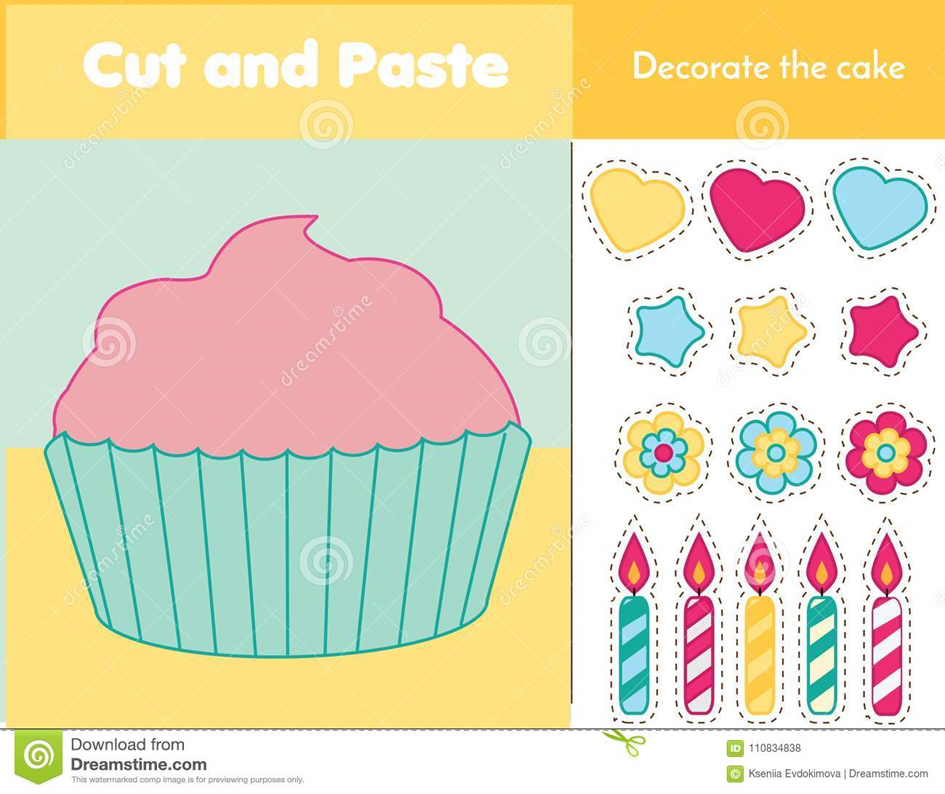 